MASTER ACADEMIQUEHARMONISEProgramme National Mise à jour 2022مواءمة ماسترأكاديميMise à jour 2022I – Fiche d’identité du MasterII – Fiches d’organisation semestrielles des enseignements de la spécialité Semestre 1 : Génie pétrochimique Semestre 2 : Génie pétrochimique Semestre 3 : Génie pétrochimique Orientations générales sur le choix des matières de découverte :Transport des fluidesDéveloppement durable et transition énergétiqueImpacts de l’industrie pétrochimiques sur l’environnementconception assistée par ordinateurStratégie et management des entreprises pétrolièresMaintenance industriellePompes et CompresseursApplication sur codes numériquesTechnologie des installations des unités de R&P :Dimensionnement des équipementsSoudage et CNDEnvironnement, protection, contrôleMéthodes numériques avancéesIII - Programme détaillé par matière des semestres S1Semestre: 1Unité d’enseignement: UEF 1.1.1Matière 1:Thermodynamique appliquéeVHS: 45h00 (Cours: 1h30,TD: 1h30)Crédits: 4Coefficient: 2Objectifs de l’enseignement:Apprendre à déterminer et estimer les propriétés thermodynamiques avec utilisation de quelques modèles, étude des équilibres liquide-vapeur, cycles thermodynamiques et enfin, des applications (moteurs thermiques, machines frigorifiques, turbine à vapeur).Connaissances préalables recommandées: ThermodynamiqueContenu de la matière: Chapitre 1.Rappels fonctions thermodynamiques				      (2 Semaines)Chapitre 2.Modèles thermodynamiquesModèle VdW, Virial, Coef de comp Z, etc.,  Équations d’état cubiques : RKS, PR, modèles de coefficient d’activité : Wilson, NRTL, Van Laar, UNIFAC, UNIQUAC,etc.(4 Semaines)                                                Chapitre 3. Prédiction des propriétés thermodynamiques et équilibre liquide -vapeur          Méthode des états correspondants, Méthode de contribution de groupe. Équilibres liquide – vapeur : Bases thermodynamiques, équilibre liquide – vapeur des mélanges complexes, calcul du point de bulle et du point de rosée.			(5 Semaines) Chapitre 4.Cycles thermodynamiques et application aux machines thermiques Cycle de Carnot,  Cycle de Brayton,  Cycle de Rankine,Cycle de Stirling.  Applications (Machines thermiques) : Machines à combustion interneMachines frigorifiques, Turbines à vapeur         			(4 Semaines)Mode d’évaluation:  Contrôle continu: 40  % ;    Examen:   60 %.Références bibliographiques:[1]  P ; WHUITIER, Raffinage et Génie Chimique, T2, Eds. Technip 1972.[2] P. PETIT, Séparation et liquéfaction des gaz, Techniques de l’ingénieur, traité Génie des procédés, J 3 600.[3] M. P. Boyce, Gas Turbine Engineering Handbook, Third Edition, 2006.Semestre: 1Unité d’enseignement: UEF 1.1.1Matière 2:Phénomènes de transfert IIVHS: 45h00 (Cours: 1h30, TD: 1h30)Crédits: 4Coefficient: 2Objectifs de l’enseignement:L’étudiant doit approfondir les connaissances déjà acquises en L3 concernant les différents mécanismes de transfert de chaleur et de matière ceci lui permettra une quantification plus réaliste des phénomènes de transfert dans les bilans nécessaires au calcul des équipements.Connaissances préalables recommandées: Thermodynamique, équations différentielles, phénomènes de transfert I.Contenu de la matière:Introduction généraleLe transfert de chaleur IIChapitre1.   Généralités Intervention simultanée des différents modes de transfert de chaleur, isolation d’une conduite,conductance globale, déperdition thermique, problème des ailettes à section constante et variableEfficacité des ailettes, échange d’énergie sur une paroi d’un four.                                  (2 Semaines)Chapiter 2.Les échangeurs de chaleurClassification des différents types d’échangeurs, classification selon les écoulements,distribution des températures dans un échangeur, étude d’un échangeur, évaluation des performances thermiques, efficacité d’un échangeur, méthode du nombre NUT, comparaison des méthodes DTLM et NUT.                                                                (2 Semaines)Chapitre3. Les échangeurs de chaleur avec changement de phaseTransmission de la chaleur par ébullition, phénomènes d’ébullition, ébullition en eau stagnante, ébullition en convection forcée.Transmission de la chaleur par condensation : condensation film sur une paroi verticale, condensation en film à l’extérieur des tubes, condensation en gouttes.Transmission de la chaleur par évaporation : évaporation d’une nappe d’eau en absence de convection, évaporation dans un courant d’air,application aux échangeurs sans paroi (tours de refroidissement).Les échangeurs thermiques dans les fours : la combustion, échangeurs radiatifs dans l’enceinte d’un four, applications, conception et calculs des fours.                          (2 Semaines) Chapitre4. La réfrigérationPrincipe de l’opération, composants d’un système de réfrigération, performance d’un système de réfrigération, système de réfrigération multi étages, réfrigérations thermoélectriques(1 Semaine)B-Transfert de matière II (Transfert de matière avec réaction chimique)Chapitre1.  Coefficients de diffusion et transfert dans les solidesSolides à structure poreuse,  Diffusion dans les polymères.                                                      (1Semaine)Chapitre2. Transfert dans une phase en régime transitoire et en régime de diffusion moléculaireCas de dissolution d’un solide « J » dans un solvant « S » au repos : diffusion transitoire dans le cas où la résistance à la surface est négligeable, cas d’une plaque, d’une sphère et d’un cylindre, diffusion transitoire dans un milieu semi-fini, cas de l’évaporation instationnaire.                                (2 Semaines)Chapitre 3.  Transfert en régime turbulentGénéralités- Expressions du transfert, détermination de la diffusivité turbulente, résistances aux transferts.                                                                                                                                                 (1Semaine)Chapitre 4.Coefficients de transfert Structure du coefficient de transfert,  Autre définition du coefficient de transfert Influence de l’intensité de transfert, Densités de flux de transfert en fonction des coefficients.                 (1 Semaine)Chapitre 5.Transfert de matière entre phases Théorie de la pénétration (Modèle de Higbie et modèle de renouvellement de surface), Modèle de Toor et Marchelo .(1 Semaine)Chapitre 6. Transfert et réaction chimique Systèmes fluides-solides, réactions catalytiques, réactions non catalytiques, systèmes fluide-fluide Obtention de CA, facteur d’accélération, différents types de réaction, systèmes électrochimiques                                                                                                                                                                           (2 Semaines)Mode d’évaluation:  Contrôle continu:    40 % ;    Examen:   60 %.Références bibliographiques:[1] J.F. SACADURA. "Initiation aux transferts thermiques".[2] F. KREITH. "Transmission de la chaleur et thermodynamique".[3] F. P. INCROPERA, D. P. DEWITT. Fundamentals of Heat and mass transfer.[4] P. V. Danckwerts. « Gas-Liquid reaction ».[5] G. Astarita. « Mass transfer with chemical reaction ».[6] J. Crank. « The mathematic of diffusion ».Semestre: 1Unité d’enseignement: UEF 1.1.2Matière 1:chimie du pétrole et de gazVHS: 22h30 (Cours: 1h30)Crédits: 2Coefficient: 1Objectifs de l’enseignement:  Savoir  la composition du pétrole et des fractions pétrolières et la détermination des leurs propriétés. Connaissances préalables recommandées: Les connaissances requises sont essentiellement la chimie organique et la chimie analytique, les transferts de matière  et de chaleur, la mécanique des fluides, la thermodynamique et les notions de bases acquises lors de la formation  S6 licence. Contenu de la matière:Chapitre 1.                                                                                                                (3 Semaines)Origines du pétrole, composition chimique du pétrole, propriétés des fractions pétrolières.Chapitre 2.                                                                                                                (6 Semaines)Analyse du pétrole et des fractions pétrolières, composés oxygénés, azotés, aminés, soufrés, teneur en eau, teneur en soufre, teneur en aromatiques, etc.    Chapitre 3.                                                                                                               (6 Semaines)Chimie des  procédés de traitement du pétrole, des fractions pétrolières, du gaz naturel, des gaz associéset de gaz de raffinerie et chimie de leurs transformations.  Mode d’évaluation:      Examen:   100 %.Références bibliographiques: [1] Chimie du pétrole et du gaz    ProskuriakovSemestre: 1Unité d’enseignement: UEF 1.1.2Matière 2:Procédés de séparationVHS: 45h00 (Cours: 1h30, TD : 1h30)Crédits: 4Coefficient: 2Objectifs de l’enseignement:A la fin de ce module, l’étudiant pourra devoir répondre aux questions liées aux méthodes deSéparation de l’industrie du raffinage et de la pétrochimie.Connaissances préalables recommandées: Pour pouvoir assimiler ce qui sera développé dans ce module, l’étudiant devait préalablement avoiracquis des connaissances de base des opérations unitaires et de transferts de matière et chaleur.Contenu de la matière:Chapitre 1.					(3 Semaines) Procédés de distillation extractive, Procédés de rectification avec réactions chimiques, procédés d’absorptions physiques et chimiques des fractions pétrolières,  installations à scrubber.Chapitre 2.                                                                                                                                          (3 Semaines) Bilan matière (de la distillation extractive, de la rectification, de l’absorption), bilan thermique (de la distillation extractive, de la rectification, de l’absorption), calcul technologique et dimensionnement des équipements des installations pétrolières et gazières.Chapitre 3.                                  (6 Semaines)Procédés d’extraction (application aux aromatiques « BTX », et aux oléfines), procédés d’adsorption (application aux paraffines liquides et solides), adsorption avec réactions chimiques, procédés de séparation solide-gaz par cyclone (application aux tensioactifs et détergents), procédés de séparation solide-gaz par système membranaire, procédés de séchage (du gaz, des tensioactifs, des polymères), procédés de cristallisation (application sur l’extraction des xylènes et des paraffines),procédés de centrifugation (application aux polymères).Chapitre 4.(3 Semaines)Bilan matière (de l’extraction, de l’adsorption, des cyclones, de séchage, de cristallisation, de centrifugation …), bilan thermique (de l’extraction, de l’adsorption, des cyclones, de séchage, de cristallisation, de centrifugation…), calcul technologique et dimensionnement des équipements des installations de séparation.Mode d’évaluation:  Contrôle continu:     40%  Examen:   60 %.Références bibliographiques:[1] Procédés et appareils de l’industrie pétrolière et gazière SKOBLO, M. 1972Semestre: 1Unité d’enseignement: UEF 1.1.2Matière 3:Production de matières première et monomères VHS: 45h00 (Cours: 3h00)Crédits: 4Coefficient: 2Objectifs de l’enseignement:Le but de cet enseignement et de se familiariser avec les procédés d’obtention des matières premières et des monomères : pyrolyse, craquage thermique et catalytique, reforming, déshydrogénation, alkylation, isomérisation.Connaissances préalables recommandées: Chimie organique, chimie industrielle, Catalyse, Thermodynamique, Réacteurs chimiques, Transfert de chaleur, Traitement du pétrole et des fractions pétrolières, Raffinage, Pétrochimie.Contenu de la matière:Chapitre1. ( 5 Semaines)Étude des Procédés de séparation et d’obtention des hydrocarburesparaffiniques, procédés de pyrolyse (steam cracking, visbreaking, pyrolyse avec initiateurs, hydropyrolyse, pyrolyse catalytique).Chapitre 2.                                                                                                                                            (5 Semaines)Cracking thermique, cracking catalytique (FCC, DCC, etc.), reforming catalytique, (procédés IFP, Isomar, Parex, GTC, Cyclar, etc.).Chapitre3.									                 (5 Semaines)Procédés de déshydrogénation (obtention de butadiène, isoprène, styrène, etc.), procédé de reformage à la vapeur d’eau du méthane, procédés d’alkylation (isoparaffines, alkylaromatiques, etc.), procédés d’isomérisation (des paraffines et des aromatiques).Mode d’évaluation:   Examen:   100 %.Références bibliographiques:[1] Arno de Klerk, Edward Furimsky. Catalysis in the Refining of Fischer–TropschSyncrude, RSC Catalysis Series, 2010, Cambridge, UKSemestre:1Unité d’enseignement: UEM 1.1Matière 1 : TP  chimie de pétrole  VHS: 45h00 ((TP: 3h)Crédits: 4Coefficient: 2Objectif de l’enseignement: Ce module permet à l'étudiant de maîtriser les techniques d’analyse des produits issus du raffinage ainsi que celles des fractions pétrolières. Il donne, à l'étudiant, l'opportunité de  déterminer la composition d’un pétrole ou d'un produit pétrolier et de se familiariser avec les appareils d’analyse du pétrole.Connaissances préalables recommandées:Chimie organique, Chimie analytique, RaffinageContenu de la matière :Détermination de la teneur en eau.Détermination de la teneur en sédiments.Détermination du point d’éclair d’un pétrole brut.Détermination du point de goutte d’un pétrole brut.Nombre d’octane d’une essence.Nombre de cétane d’un gas-oil.Détermination de la densité d'une fraction pétrolière à l'aide d'un aéromètre.Détermination de la composition chimique d'une fraction pétrolière  par la méthode PONA.Séparation des fractions pétrolières par solvants .Séparation des fractions pétrolières par la méthode de Rostler-Sternberg.Détermination de la quantité totale de plomb, dans une essence,  par polarographie.Détermination de la quantité des alcools dans une essence.Détermination de la quantité du MTBE dans une essence.Mesure de l'acidité d'un carburant diesel à l'aide du mélange toluène-isopropyl.Mesure de la volatilité d'un carburant Diesel à l'aide de la distillation ASTM.Détermination du DI (Diesel Index) par la méthode "ASTM D-611, IP2".Mode d’évaluation:  Contrôle continu : 100%Références bibliographiques:[1] J.G. Speight, Handbook of Petroleum Product Analysis, Wiley & Sons, New Jersey (2002)[2] ASTM. 2000. Annual Book of ASTM Standards. American Society for Testing and Materials, West Conshohocken, PA.[3] Austin, G.T. 1984. Shreve’s Chemical Process Industries. 5th Edition. McGraw-Hill, New York. Chapter 37.[4] Francis, W., and Peters, M.C. 1980. Fuels and Fuel Technology: A Summarized Manual. Pergamon Press, New York. Section B.[5] Goodfellow, A.J. 1973. In: Criteria for Quality of Petroleum Products. J.P. Allinson (Editor). John Wiley & Sons, New York. Chapter 4.[6] Hori,Y. 2000. In: Modern Petroleum Technology.Volume 2: Downstream A.G. Lucas (Editor). John Wiley & Sons, New York. Chapter 2.[7] Institute of Petroleum. 2001. IP Standard Methods 2001.The Institute of Petroleum, London, UK.[8] McCann, J.M. 1998. In: Manual on Hydrocarbon Analysis. 6th Edition.A.W.Drews (Editor). American Society for Testing and Materials,  West Conshohocken, PA. Chapter 2.[9] Speight, J.G. 2001. Handbook  of  Petroleum Analysis. John Wiley & Sons, New York.Semestre:1Unité d’enseignement: UEM 1.1Matière 2: TP procédés de séparation VHS: 22h30 ((TP: 1h30)Crédits: 2Coefficient: 1Objectif de l’enseignement: Ce module permet à l'étudiant de connaître les équipements nécessaires aux procédés de séparation utilisés dans l'industrie pétrochimique et lui permettra de procéder au choix et à la conception des appareils nécessaires pour la réalisation des séparations envisagées. Connaissances préalables recommandées:Operations unitaires, procédés de séparation.Contenu de la matière :1. Procédés d’extraction2. Procédés d’absorption3. Procédés Adsorption avec réaction chimique4. Procédés de séchage5. Procédés de cristallisation6. Procédés de centrifugationMode d’évaluation: Contrôle continu :100%Semestre:1Unité d’enseignement: UEM 1.1Matière 3: TP Production de matières première et monomères VHS: 37h30 ((TP: 02h30)Crédits: 3Coefficient: 2Objectif de l’enseignement: Ce module est considéré comme un support pour le module production de matières première et monomères. Il permet à l'étudiant de prendre une idée sur les méthodes de préparation de quelques molécules étudiées.  Connaissances préalables recommandées:Chimie organique, Chimie analytique, Cinétique chimiqueContenu de la matière :Réaction de craquage thermique d’une essence (légère ou lourde ou alcane n-C12 …)Réaction de craquage catalytique d’une essence (légère ou lourde)Réaction d’isomérisation d’un alcane pur ou d’un mélange d’alcanes (naphta léger ou éther de pétrole …)Réaction d’alkylation du toluène par le méthanol.Mode d’évaluation: Contrôle continu :100%Références bibliographiques: (Si possible)Si les conditions de réalisation  n’existent pas dans l’établissement, Ces  TP peuvent être  remplacés par des stages au niveau des unités de  SONATRACHSemestre:1Unité d’enseignement: UED 1.1Matière 1: Développement durable et transition énergétiqueVHS: 22h30 ((cours: 1h30)Crédits: 1Coefficient: 1Objectif de l’enseignement: A l'issue de cet enseignement, les étudiants seront sensibilisés aux  risques d'épuisement des ressources ainsi que de réchauffement climatique et les défit à relever.Connaissances préalables recommandées:Aucune.Contenu de la matière :IntroductionChapitre 1. Les défis à relever                                                                                                        (3 Semaines)La croissance de la demande, les risques sur la fourniture d'énergie à long terme,Les tensions géopolitiques, le changement climatique, les menaces à lever.Chapitre 2. Gérer la transition énergétique                                                                             (6 Semaines)Les alternatives, une transition de grande ampleur, les critères du développement durable, la transition carbone, les technologies de la transition énergétique.Chapitre3. Engager un programme d'actions à la hauteur des enjeux                          (6 Semaines)Réduire la consommation d'énergie, repousser les limites de production du pétrole, diversifier l'offre d'énergie, décarboniser l'énergie, captage et stockage de CO2, Perspectives d'avenir.Mode d’évaluation: Examen: 100%.Références bibliographiques:[1] FatihBirol, World Energy Prospects and challenges, IEA, 2006.[2] BP StatisticalReview, 2006.[3] Marie-Françoise Chabrelie, "L'industrie gazière à l'horizon 2020", Panorama 2006.[4] IPCC Special Report on Emissions Scenarios, 2001.Semestre:1Unité d’enseignement: UED 1.1Matière 2: Méthodes numériques avancées VHS: 22h30 ((Cours: 01h30)Crédits: 1Coefficient: 1Objectif de l’enseignement: Donner à l’étudiant l’outil numérique nécessaire à la résolution des équations différentielles généralement rencontrées dans la modélisation des procédés pétrochimiques.Connaissances préalables recommandées:Analyse numérique, langage de programmation.Contenu de la matière :Chapitre 1.   Approximation polynomiale et interpolation                                                   (3 Semaines)Polynôme de Lagrange, approximation par fonctions splines, méthode des moindres carrés.Chapitre 2.   Régression et corrélation                                                                                            (3 Semaines)Régression linéaire, régression à l’aide des moindres carrés, régression polynomiale.Chapitre3.Résolution numériques des équations différentielles(Problèmes aux valeurs initiales)                                                                                                                                                        (3 Semaines)Méthode d’Euler, méthodes de Runge-Kutta, méthode du prédicteur-correcteur.Chapitre 4.   Résolution numériques des équations différentielles                                    (3 Semaines)(Problèmes aux limites)Introduction,méthode du Tir (linéaire),méthode des différences finies (linéaires),méthode du Tir (non linéaire),Méthode des différences finies (non linéaires).Chapitre 5.   Méthodes des résidus pondérés(3 Semaines)Notions sur le choix des fonctions tests et de la pondération, discrétisation polynomiale des fonctions, méthode des collocations.Mode d’évaluation: Examen: 100%.Références bibliographiques:[1] Numerical Methods.    Faireset Burden 2002[2] Transport properties of fluids their correlation, prediction and estimation – JurgenMillat[3] Transport phenomena – Joseph Kestin[4] Analyse numérique résolution approchée d’équations aux dérivées partielles – Roger Temam[5] Analyse numérique – Kurt Arbenz[6] Méthodes numériques appliquées pour le scientifique et l’ingénieur, Jean-Philippe GRIVETSemestre: 1Unité d’enseignement: UET1.1Matière 1:Anglais technique et terminologieVHS: 22h30 (Cours: 1h30)Crédits: 1Coefficient: 1Objectifs de l’enseignement:Initier l’étudiant au vocabulaire technique. Renforcer ses connaissances de la langue. L’aider à comprendre et à synthétiser un document technique. Lui permettre de comprendre une conversation en anglais tenue dans un cadre scientifique.Connaissances préalables recommandées: Vocabulaire et grammaire de base en anglaisContenu de la matière: - Compréhension écrite : Lecture et analyse de textes relatifs à la spécialité.- Compréhension orale : A partir de documents vidéo authentiques de vulgarisation scientifiques, prise de notes, résumé et présentation du document.- Expression orale : Exposé d'un sujet scientifique ou technique, élaboration et échange de messages oraux (idées et données), Communication téléphonique, Expression gestuelle.- Expression écrite : Extraction des idées d’un document scientifique, Ecriture d’un message scientifique, Echange d’information par écrit, rédaction de CV, lettres de demandes de stages ou d'emplois.Recommandation :Il est vivement recommandé au responsable de la matière de présenter et expliquer à la fin de chaque séance (au plus) une dizaine de mots techniques de la spécialité dans les trois langues (si possible) anglais, français et arabe.Mode d’évaluation:Examen:    100%.Références bibliographiques :P.T. Danison, Guide pratique pour rédiger en anglais: usages et règles, conseils pratiques, Editions d'Organisation 2007A. Chamberlain, R. Steele, Guide pratique de la communication: anglais, Didier 1992R. Ernst, Dictionnaire des techniques et sciences appliquées: français-anglais, Dunod 2002.J. Comfort, S. Hick, and A. Savage, Basic Technical English, Oxford University Press, 1980III - Programme détaillé par matière des semestres S2Semestre: 2Unité d’enseignement: UEF1.2.1Matière 1: Réacteurs chimiquesVHS: 67h30 (Cours: 3h00, TD: 1h30)Crédits: 6Coefficient: 3Objectif de l’enseignement: L’étudiant aura acquis des connaissances concernant le fonctionnement des réacteurs homogènes et hétérogènes. Mettre en évidence l’influence du choix des réacteurs chimiques et de leurs conditions de fonctionnement sur les produits de réaction obtenus. Connaissances préalables recommandées:Thermodynamique, cinétique chimique, bases de mathématiques ; phénomènes de transfert.Contenu de la matière A- Réacteurs HomogènesChapitre 1 :   							( 1 Semaine)Stœchiométrie : Notion de taux de conversion ; Notion d’avancement ; Cas d’une réaction   unique ;  Cas de plusieurs  réactions.Chapitre 2 :           									( 1 Semaine)Classification des réacteurs chimiques : Réacteur  discontinu  parfaitement agité  (R.D.P.A) ; Réacteur continu stationnaire parfaitement agité (R.C.P.A) ; Réacteur continu tubulaire stationnaire à écoulement piston  (R.C.P).Chapitre 3 :                   									( 2 Semaines)Etude des réacteurs chimiques homogènes isothermes à une réaction : 1-R.D.P.A ;   R.C.P.A ; R.C.P ; 2- Association de réacteurs chimiques : Association de réacteurs  continus stationnaires en écoulement piston (série / parallèle) ;  Association de réacteurs continus stationnaires parfaitement agités (série/ parallèle) ; 3- Performances comparées des réacteurs idéaux.Chapitre 4 :                                           							( 1 Semaine)Etude des réacteurs chimiques homogènes  isothermes à plusieurs réactions : Sélectivité et rendement ; Illustration par un exemple.Chapitre 5 :      									( 2 Semaine)Bilans matière dans les réacteurs idéaux –Réaction unique : Réacteur fermé parfaitement agité ; Réacteur parfaitement agité continu en régime permanent ; Réacteur piston en régime permanent. Chapitre 6 :    										( 1 Semaine)Bilans matières dans les réacteurs idéaux-Plusieurs réactions : Réactions irréversibles consécutives ;  Réactions compétitives. Chapitre 7 :                                                            						( 1 Semaine)Notions  Bilans thermiques dans les réacteurs idéaux         B- Réacteurs hétérogènesChapitre 8 : Réactions catalytique							( 2 Semaines)- Transfert de matière dans les lits catalytiques, couplage transfert- réaction, impact sur la cinétique apparente  falsification de la cinétique intrinsèque ) , notion de sélectivité et impact sur les limitations diffusionnelles- Mécanisme et cinétique des réactions de catalyse hétérogènes- Notion de module de Thiele,  module de Weiss et facteur d’efficacité d’un catalyseurChapitre 9 :Réacteurs fluide/solide réactif					(1 Semaine)	- Modèle de consommation de particules solides- Calcul de réacteurs gaz/ solide consommable.- Exemples d’applicationsChapitre 10 : Réacteurs catalytiques						( 2 Semaines)	- Régimes de fonctionnement d’un grain de catalyseur- Modèles de réacteurs catalytiques : lit fixe, lit fluidisé, lit mobile- Exemples d’applicationsChapitre 11 : Réacteurs à deux phases fluides	( 1 Semaine)- Régimes de fonctionnement des réactions fluide/fluide- Dimensionnement des réacteurs gaz/liquide- Exemples d’applicationsMode d’évaluation:Contrôle continu:   40 % ;    Examen:   60 %.Références bibliographiques: [1] O. Levespiel,«Chemical reaction engineering », Wiley,1972.[2] G.Antonini,Benaim,« Génie des réacteurs et des réactions ». Nancy 1991.        [3] Trambouze,« Les réacteurs chimiques, Conception ».        [4] J. Villermaux,« Génie de la réaction chimique, Conception et fonctionnement des réacteurs », Edition Technique et Documentation. 1982.        [5] Trambouze, Les réacteurs chimiques, conception.        [6] G. Antonini, Génie des réacteurs et des réactions. [7] Daniel Schweich, Génie de la réaction chimique.[8]  Hong H. Lee, Heterogeneous Reactor Design.        [9]  Andrzej Cybulski, Structured Catalysts and Reactors.        [10] O. Levinspiel, chemical reaction engineering, 3 ème edition.[11] J. Villermaux : Génie de la réaction chimique, conception et fonctionnement des réacteurs.[12] G. Froment and K.B. Bischoff, Chemical reactor, analysis and design.        [13]   R.W.Missen, Chemical reaction engineering and kinetics.        [14] Bruce Nauman,Handbook of Chemical Reactor Design, Optimization, and Scaleup.Semestre: 2Unité d’enseignement: UEF 1.2.1Matière 2: Procédés de pétrochimieVHS: 45h00 (Cours: 03h00)Crédits: 4Coefficient: 2Objectif de l’enseignement: Les procédés de pétrochimie basés essentiellement sur le vapocraquage et sur, et avec  une moindre importance,le reformage catalytique et le craquage catalytique, permettent la fabrication des principaux produits pétrochimiques de la première génération. Les procédés  d’obtention des produits de seconde génération ainsi que les produits finis (PE,PVC,SBR……., vont également être vus dans cette matière .Connaissances préalables recommandées:Une connaissance des lois fondamentales des phénomènes de transfert, de thermodynamique, cinétique et catalyse et des notions de base de chimie organique.Contenu de la matière Chapitre1. Introduction aux procédés de pétrochimie				(1 Semaine)Chapitre2. Sources d’hydrocarbures oléfiniques et aromatiques(3 Semaines)1. Vapocraquage (des gaz et des liquides)1.1 Description du procédé1.2 Variables opératoires et mise en œuvre2. Craquage catalytique3. Reformage catalytiqueChapitre3. Traitement de la coupe C8 aromatique(2 Semaines)II.1  Description de la boucle aromatiqueIII.2 Séparation par procédés physiques  des aromatiquesIII.3 Conversion chimique des aromatiquesChapitre4.Traitement de la coupe C4						   (2Semaines)IV.1 Séparation du butadiène de la coupe C4IV.2 Procédés d’obtention  du butadiène à partir des butanes  et des butènesChapitre5. Réactions intervenants dans les procédés de pétrochimie(2 Semaines)1. Alkylation des aliphatiques et des aromatiques et transalkylation2. Hydrogénation et déshydrogénation  sur les coupes C2, C3 et C43. Différents procédés de Polymérisation3.1 Procédé en masse3.2 Procédé en émulsion3.3 Procédé en solution3.4 Procédé en phase gazeuseChapitre6. Production de l’hydrogène(2 Semaines)Chapitre7. Production du méthanol                                                                                             (1Semaine)Chapitre8. Étude du procédé (Fischer-Tropch) [GTL Gas To Liquid , GTO Gas To Olefins, GTP Gas To Polymers]: « Obtention  des hydrocarbures liquides satures et insaturés et des  aromatiques à partir du gaz » (2 Semaines)Mode d’évaluation:Examen:   100 %.Références bibliographiques:[1] Uttam Ray Chaudhuri, Fundamentals of Petroleum and Petrochemical engineering, 2011, CRC Press, London, New York.[2] Sami Matar, Chemistry of Petrochemical processes, Lewis F.Hatsh, 2000, Gulf publishing, Houston.[3] K.Weissermel, H,-J.Arpe, Weinheim,Industrial organic chemistry, 1997, VCH publisher, Germany, NY.[4] Alain Chauvel, Pierre Leprince, L.Castex, Procédés de pétrochimie: caractéristiques techniques et économiques, 1985,EditionTechnip.[5] Robert A. MEYERS. Hand Book of petroleum refining process. 3rd Edition. McGRAW Hill.[6] Klaus Weissermel, Hans- Jurgen Arpe. Industrial Organic Chemistry. 3rd Edition. Wiely-VCH Publishers, Inc., New York, NY (USA). 1997.[7] Techniques de l’ingénieur.Semestre: 2Unité d’enseignement: UEF 1.2.1Matière 3: Traitements et industrie du gaz naturelVHS: 22h30 (Cours: 1h30)Crédits: 2Coefficient: 1Objectif de l’enseignement:Acquisition des connaissances sur les différents traitements du gaz naturel, sa liquéfaction, son stockage et son transport.Connaissances préalables recommandées:Notions de base en thermodynamique, en opération unitaires et en raffinage. Contenu de la matière Chapitre 1. Origine du gaz naturel     					 (1 Semaine)Chapitre2. Propriétés et qualité du gaz naturel                                                    (2 Semaines)Chapitre3. Exploration – Forage                                                                                   (2 Semaines) Chapitre4. Production                                                                                                       (2 Semaines) Chapitre5. Traitement du gaz naturel                                                                        (3 Semaines)Chapitre6. Procédés de liquéfaction du gaz naturel                                             (2 Semaines)Chapitre7. Transport par pipeline et transport maritime                                 (1 Semaine)Chapitre8. Terminal de regazéification                                                                      (1 Semaine) Chapitre9. Stockage du gaz naturel                                                                              (1 Semaine)Mode d’évaluation : Examen:   100 %.Références bibliographiques:[1] A. Rojey, B. Durand, C. Jaffret, S. Julliani, M. Valais, Le gaz – Production traitement transport, Edition technip 1994.[2] Arthur J. Kidnay, William R. Parrish, Fundamentals of Natural Gas Processing, Taylor and Francis editor, 2006.[3] Frank g. Kerry, Industrial gas handbook, gas separation and purification, Taylor and Francis editor, 2006.[4] Pierre PETIT. Séparation et liquéfaction des gaz.  Techniques de l’ingénieur. J 3600.[5] John Carroll. Natural gas hydrates: A guide for engineers; 2nd Edition, Gulf Professional Publishing, 2009.[6] Techniques de l’ingénieur.[7] John Carroll. Natural gas hydrates: A guide for engineers; 2nd Edition, Gulf Professional Publishing, 2009Semestre: 2Unité d’enseignement: UEF 1.2.2Matière 1: Procédés de raffinage  VHS: 45h00 (Cours: 1h30, TD: 1h30)Crédits: 4Coefficient: 2Objectif de l’enseignement: L’étudiant aura acquis des connaissances concernant les procédés de raffinage utilisés en industrie pétrochimique.  Connaissances préalables recommandées:Caractérisation du pétrole et des fractions pétrolières, thermodynamique, cinétique et catalyse, transfert de matière et de chaleur, calcul de réacteurs et pétrochimie.Contenu de la matière Chapitre1.  Interaction raffinage-Pétrochimie    					Chapitre2. Présentation générale des procédés de raffinage 			(2 semaines)Chapitre3. Implantation des différents procédés de raffinage dans une unité de pétrochimie                        					Chapitre4. Distillation Primaire (Topping) 					(1 semaine)Chapitre5.Distillation sous vide 							(1 semaine)Chapitre6. Hydrotraitements							(2 semaines)Chapitre7. Isomérisation du  n-C4							(1 semaine)Chapitre8. Alkylation								(1 semaine)Chapitre9. Reforming catalytique							(3 semaines)	Chapitre10. Craquage catalytique 							(3 semaines)Chapitre11.Désasphaltage								(1 semaine)Mode d’évaluation:Contrôle continu:   40 % ;    Examen:   60 %.Références bibliographiques:[1] P. Wuithier. Le pétrole raffinage et génie chimique ( tome 1).[2] P. Leprince, Procédés de transformation.[3] J. P. Wauquier, Procédés de séparation.[4] Robert Meyers, Handbook of Petroleum Refining Processes.[5] Serge Raseev, Thermal and Catalytic Processes in Petroleum Refining.Semestre: 2Unité d’enseignement: UEF 1.2.2Matière 2: Production des polymères VHS: 22h30 (Cours: 1h30)Crédits: 2Coefficient: 1Objectif de l’enseignement:Cet enseignement porte sur les procédés destinés à l’obtention de polymères de différentes natures. Obtention de polymères par polyaddition et polycondensation. Obtention de polystyrène, polyéthylène, polypropylène, etcConnaissances préalables recommandées:Les connaissances préalables recommandées sont la chimie des polymères et  celles des procédés de séparation, chimie organique, de transferts de matière et de chaleur, de calcul des réacteurs.Contenu de la matière Chapitre 1. Procédé de fabrication du polyéthylène (haute pression HP, basse pression BP, linéaires) (2 semaines)Chapitre 2.Procédé de fabrication du polypropylène	(3 semaines)Chapitre 3. Procédé de fabrication du Polystyrène				(2 semaines)Chapitre 4.Procédé de fabrication du PVC (polychlorure de vinyle) 		(2 semaines)Chapitre 5. Procédé de fabrication du PET (polyéthylène téréphtalates) 	(2 semaines)Chapitre 6.Procédés de fabrication de Polyesters (PTA, PET)(3 semaines)Mode d’évaluation: Examen: 100 %.Références bibliographiques:Bernard LEVRESSE. Polyéthylène basse densité. Techniques de l’ingénieur, traité Génie des procédés. J 6 539.Jean-Pierre QUET. Polyéthylènes linéaires. Techniques de l’ingénieur, traité Génie des procédés. J 6 540.Jean-Marie BÉCHET. Polypropylène. Techniques de l’ingénieur, traité Génie des procédés. J 6 545.Brian BARRAN. Polystyrène. Techniques de l’ingénieur, traité Génie des procédés. J 6 550.Anne DEMOGEOT. Polystyrène. Techniques de l’ingénieur, traité Génie des procédés. J 6 551.Daniel BLANCKE. PVC (ou polychlorure de vinyle). Techniques de l’ingénieur, traité Génie des procédés. J 6 581.Sami MATAR, Lewis F. HATCH. Chemistry of Petrochemical Processes (2nd Edition) . Gulf Publishing Company, Houston, Texas. 1994.Semestre: 2Unité d’enseignement: UEM 1.2Matière 1: TP de Pétrochimie VHS: 45h00 (TP: 03h00)Crédits: 4Coefficient: 2Objectif de l’enseignement: Ce module est considéré comme un support pratique et expérimental (au laboratoire) Connaissances préalables recommandées:Chimie organique, procédés et appareils, catalyse, opérations unitaires et cinétique chimique.Contenu de la matière TP1-Étude des réactions d’hydratation et d’estérificationTP2-Étude d’une réaction de sulfonation, d’un alcool (ex. C12-OH)TP3- Étude d’une réaction de sulfatation d’un alcool (ex. C12-OH)TP4- Extraction des aromatiquesTP5-Synthèse d’un détergentTP6- Séparation des isomères : XylènesTP7- Séparation des BTXMode d’évaluation: Continu:   100 %.Semestre: 2Unité d’enseignement: UEM 1.2Matière 2: TP réacteurs chimiquesVHS: 37h30 (TP: 2h30)Crédits: 3Coefficient: 2Objectif de l’enseignement: L’objectif de ce TP est d’aborder, par la pratique, les connaissances théoriques abordées en cours de réacteurs chimiques.Connaissances préalables recommandées:Cinétique chimique, réacteurs, thermodynamique,  phénomènes de transfert, bases de mathématiques, chimie analytique et catalyse.Contenu de la matière :   selon la disponibilité des équipementsTP1-réacteur fermé : exp : Etude de la réaction iodure persulfate par dosage redoxTP2 -réacteur continu agité : exp :Saponification d'un ester (Acétate d'éthyle) avec de la soude (NaOH)TP3 -réacteur tubulaire : exp : (hydrodynamique et modélisation)TP4 - Associations des réacteurs : réacteurs en série TP5 -réacteur catalytiqueMode d’évaluation: Continu:   100 %.Semestre: 2Unité d’enseignement: UEM 1.2Matière 3: TP Production des polymèresVHS: 22h30 (TP: 01h30)Crédits: 2Coefficient: 1Objectif de l’enseignement: Ce module est considéré comme un support pratique et expérimental (au laboratoire) pour le module : Production des polymèresConnaissances préalables recommandées:Chimie des polymères, chimie organique, catalyse.Contenu de la matière TP1-Synthèse d’une résineTP2-Synthèse du polystyrèneTP3-Synthèse d’un polyester : hydroquinone + chlorure de téréphtaloyl               TP4-Préparation d’un polymère biodégradable : le polylactateTP5-Synthèse d’un polymère par polyaddition : du polyacrylamide à partir d’acrylamide (ou prop-2-ènamide), TP6-Réticulation de chaînes de polymères : Fabrication du SLIME.Mode d’évaluation: Continu:   100 %.Semestre : 2Unité d’enseignement : UET 1.2Matière : Respect des normes et des règles d’éthique et d’intégrité.VHS : 22h30 (Cours : 1h30)Crédit : 1Coefficient : 1Objectifs de l’enseignement:Développer la sensibilisation des étudiants au respect des principes éthiques et des règles qui régissent la vie à l’université et dans le monde du travail. Les sensibiliser au respect et à la valorisation de la propriété intellectuelle. Leur expliquer les risques des maux moraux telle que la corruption et à la manière de les combattre,  les alerter sur les enjeux éthiques que soulèvent les nouvelles technologies et le développement durable. Connaissances préalables recommandées : Ethique et déontologie  (les fondements)Contenu de la matière :Respect des règles d’éthique et d’intégrité,  Rappel sur la Charte de l’éthique et de la déontologie du MESRS : Intégrité et honnêteté. Liberté académique. Respect mutuel. Exigence de vérité scientifique, Objectivité et esprit critique. Equité. Droits et obligations de l’étudiant, de l’enseignant, du personnel administratif et technique, 2. Recherche intègre et responsableRespect des principes de l’éthique dans l’enseignement et la rechercheResponsabilités dans le travail d’équipe : Egalité professionnelle de traitement. Conduite contre les discriminations. La recherche de l'intérêt général. Conduites inappropriées dans le cadre du travail collectif Adopter une conduite responsable et combattre les dérives : Adopter une conduite responsable dans la recherche. Fraude scientifique. Conduite contre la fraude. Le plagiat (définition du plagiat, différentes formes de plagiat, procédures pour éviter le plagiat involontaire, détection du plagiat, sanctions contre les plagiaires, …). Falsification et fabrication de données.Ethique et déontologie dans le monde du travail :Confidentialité juridique en entreprise. Fidélité à l’entreprise. Responsabilité au sein de l’entreprise, Conflits d'intérêt. Intégrité (corruption dans le travail, ses formes, ses conséquences, modes de lutte et sanctions contre la corruption)B- Propriété intellectuelleI- Fondamentaux de la propriété intellectuelle   				Propriété industrielle. Propriété littéraire et artistique. Règles de citation des références (ouvrages, articles scientifiques, communications  dans un congrès, thèses, mémoires, …)II- Droit d'auteur								Droit d’auteur dans l’environnement numérique		Introduction. Droit d’auteur des bases de données, droit d’auteur des logiciels. Cas spécifique des logiciels libres.Droit d’auteur dans l’internet et le commerce électronique Droit des noms de domaine. Propriété intellectuelle sur internet. Droit du site de commerce électronique. Propriété intellectuelle et réseaux sociaux.BrevetDéfinition. Droits dans un brevet. Utilité d’un brevet. La brevetabilité. Demande de brevet en Algérie et dans le monde.III- Protection et valorisation de la propriété intellectuelle		Comment protéger la propriété intellectuelle. Violation des droits et outil juridique. Valorisation de la propriété intellectuelle. Protection de la propriété intellectuelle en Algérie.C. Ethique, développement durable et nouvelles technologiesLien entre éthique et développement durable, économie d’énergie,  bioéthique et nouvelle technologies  (intelligence artificielle, progrès scientifique,  Humanoïdes, Robots, drones,  Mode d’évaluation :Examen : 100 % Références bibliographiques:Charte d’éthique et de déontologie universitaires, https://www.mesrs.dz/documents/12221/26200/Charte+fran__ais+d__f.pdf/50d6de61-aabd-4829-84b3-8302b790bdceArrêtés N°933 du 28 Juillet 2016 fixant les règles relatives à la prévention et la lutte contre le plagiatL'abc du droit d'auteur, organisation des nations unies pour l’éducation, la science et la culture(UNESCO)E. Prairat, De la déontologie enseignante. Paris, PUF, 2009.Racine L., Legault G. A., Bégin, L., Éthique et ingénierie, Montréal, McGraw Hill, 1991. Siroux, D., Déontologie : Dictionnaire d’éthique et de philosophie morale, Paris, Quadrige, 2004, p. 474-477. Medina Y., La déontologie, ce qui va changer dans l'entreprise, éditions d'Organisation, 2003.Didier Ch., Penser l'éthique des ingénieurs, Presses Universitaires de France, 2008. Gavarini L. et Ottavi D., Éditorial. de l’éthique professionnelle en formation et en recherche, Recherche et formation, 52 | 2006, 5-11.Caré C., Morale, éthique, déontologie. Administration et éducation, 2e trimestre 2002, n°94.Jacquet-Francillon, François. Notion : déontologie professionnelle. Le télémaque, mai 2000, n° 17Carr, D. Professionalism and Ethics in Teaching. New York, NY Routledge. 2000.Galloux, J.C., Droit de la propriété industrielle. Dalloz 2003.Wagret F. et J-M., Brevet d'invention, marques et propriété industrielle. PUF 2001Dekermadec, Y., Innover grâce au brevet: une révolution avec internet. Insep 1999AEUTBM. L'ingénieur au cœur de l'innovation. Université de technologie Belfort-MontbéliardFanny Rinck  etléda Mansour, littératie à l’ère du numérique : le copier-coller chez les étudiants, Université grenoble 3  et  Université paris-Ouest Nanterre la défense Nanterre, FranceDidier DUGUEST IEMN, Citer ses sources,  IAE Nantes 2008Les logiciels de détection de similitudes : une solution au plagiat électronique?   Rapport du Groupe de travail sur le plagiat électronique présenté au Sous-comité sur la pédagogie et les TIC de la CREPUQEmanuela Chiriac, Monique Filiatrault et André Régimbald, Guide de l’étudiant: l’intégrité intellectuelle plagiat, tricherie et fraude…  les éviter et, surtout, comment bien citer ses sources, 2014.Publication de l'université de Montréal, Stratégies de prévention du plagiat, Intégrité, fraude et plagiat, 2010.Pierrick Malissard, La propriété intellectuelle : origine et évolution, 2010.Le site de l’Organisation Mondiale de la Propriété Intellectuelle www.wipo.inthttp://www.app.asso.fr/III - Programme détaillé par matière du semestre S3Semestre: 3Unité d’enseignement: UEF 2.1.1Matière 1:Dimensionnement des équipements pétrochimiqueVHS: 45h00 (Cours: 01h30, TD : 01h30)Crédits: 4Coefficient: 2Objectifs de l’enseignementDonner aux étudiants les notions de bases et les outils nécessaires à la conception ainsi que au contrôle des principaux équipements thermiques utilisés dans les installations des industries pétrochimiques.Connaissances préalables recommandées: Les connaissances indispensables pour mieux assimiler le contenu de ce programme sont les matières de bases, de transferts de matière et de chaleur, la résistance mécanique, Méthodes numériques etc…Contenu de la matière: Chapitre 1.Le comportement des aciers sous hautes températures (1 Semaine)Chapitre 2. Matériaux de fabrication des appareils(1 Semaine)Chapitre 3. Appareils fonctionnant sous hautes pressions(1 Semaine)Chapitre 4.Calcul des résistances et de la stabilité des appareils(2 Semaine)Chapitre 5.   Calcul des échangeurs de chaleurCalcul à l’aide de la méthode DTLM, calcul à l’aide de la méthode NUT,dimensionnement à l’aide de la méthode Delaware.	(2 Semaines)Chapitre 6.   Calcul des condenseursTypes de condenseurs, calcul de la chaleur transférée, calcul de la perte de charge, procédure de calculexemple de calcul d’un condenseur.(2 Semaines)Chapitre 7.   Calcul des rebouilleursClassification des rebouilleurs, calcul de la chaleur transférée, calcul de la perte de charge, procédure de calcul, exemple de calcul d’un rebouilleur.(3 Semaines)Chapitre 8.   Calcul des fours Transfert de chaleur dans les fours industriels, capacité calorifique des fours discontinues, capacité calorifique des fours continues, opérations et contrôle des fours industriels, mouvement des gaz dans les fours industriels, calcul et maintenance des fours industriels.(3 Semaines)Mode d’évaluation:  Examen:   60 %,  Contrôle continu : 40%Références bibliographiques: [1] Bartok and Sarofim: “Fossil Fuel Combustion-A Source Book”; John Wiley& Sons,New York, NY, 1991.[2] Baukal, C.E.: “Oxygen-Enhanced Combustion,” CRC Press, Boca Raton, FL, 1998.[3] Ganapathy, V.: “Applied Heat Transfer,” John Wiley & Sons, New York, NY, 1982.[4] Gilchrist, J. D.: “Fuels, Furnaces and Refractories,” Pergamon Press, New York, 1977.[5] Glinkov, M.S and Glinkov, G. M: “A General Theory of Furnaces,” Mir Publishers,Moscow, 1980.[6] Guyer, E.C. (Ed.): “Handbook of Applied Thermal Design,” Part 10 (by R. J. Reed),Taylor and Francis, Philadelphia, PA, 1999.[7] Reynoldson, R.W.: “Heat Treatment in Fluidized Bed Furnaces,” ASM International,Metals Park, OH 44073, 1993.Semestre: 3Unité d’enseignement: UEF 2.1.1Matière 2: Corrosion et protection des installationsVHS: 45h00(Cours: 01h30, TD : 01h30)Crédits: 4Coefficient: 2Objectifs de l’enseignementPrésenter les types et les phénomènes de corrosion des matériaux métalliques et les bases scientifiques qui y sont associées. Ces informations sont destinées à établir des lignes de conduite pour le choix des procédés et des matériaux dans le domaine de la lutte contre la corrosion.Connaissances préalables recommandées: Cinétique, chimie minérale et organique.Contenu de la matière: Chapitre I :Introduction, définition, Prévision de la corrosion, principe de la corrosion, différents types de corrosion : corrosion humide (corrosion uniforme et galvanique) et corrosion sèche.Chapitre II : Étude thermodynamique de la corrosion : Potentiel d’équilibre, Potentiel de corrosion, Diagramme potentiel-pH, Diagramme de stabilité de l’eau, Stabilité des métaux vis-à-vis de l’eau, Équilibre gaz-solide : diagramme d’Ellingham. Chapitre III : Étude cinétique de la corrosion : -Cas de la corrosion humide : Surtension, Vitesse de la réaction de corrosion, Potentiel de corrosion, mécanismes de corrosion, Tension mixte, Courbes de polarisation, Diagramme d’Evans, Passivation et Passivité, Cinétique de deux métaux en contact.-Cas de la corrosion sèche : Aspects expérimentaux, Rôle des défauts, Structure des couches formées, Aspect cinétique dans le cas de la formation d’une couche compacte, Mécanisme d’oxydation.Chapitre IV : Différents types de corrosion (par piqure, intergranulaire, sous contrainte, par fragilisation par les métaux liquides, par courant vagabond…), les équipements et les unités industrielles concernés par la corrosion, mécanisme de la corrosion, les moyens de protection.Chapitre V : Moyens de lutte contre la corrosion : -Cas de la corrosion sèche : utilisation des alliages et revêtements-Cas de la corrosion humide : les moyens passifs (inhibiteur et revêtements) les moyens actifs (protection cathodique : par courant imposé et par anode sacrificielle et protection anodique).Références bibliographiques :1- Francis Dabosi, Gérard Béranger, Bernard Baroux, Corrosion localisée, Collection : Science des matériaux / Materials Janvier 1994.2- Bernard Baroux, Passivité et corrosion localisée, Collection : Technique et ingénierie, Dunod Janvier 2014. 3- Yves Cètre, La corrosion dans l’industrie chimique : Enjeux-Impact, Collection : Profil Juin 2021. 4- D. Landolt, Corrosion et chimie de surfaces des métaux (TM volume 12), Collection : Traité des matériaux, Aout 1993.5- Pierre Sarrazin, Alain Galerie, Jacques Fouletier, Les mécanismes de la corrosion sèche : Une approche cinétique, Collection : Sciences des matériaux/ Materials, Janvier 2000.6- Jayanta Kumar Saha, Corrosion of Constructional Steels in Marine and Industrial Environment, Springer 20137- Olen L. Riggs, Jr., Carl E. Locke  Anodic protection  theory and practice in the prevention of corrosion, Plenum Press, New York 1981.8- François Ropital, Corrosion et dégradation des matériaux métalliques, Editions Technip 2009.Semestre: 3Unité d’enseignement: UEF 2.1.2Matière 1: Simulation et optimisation des procédésVHS: 45h00 (Cours: 01h30, TD : 01h30)Crédits: 4Coefficient: 2Objectifs de l’enseignementInitiation aux principes et techniques de modélisation, de simulation et d’optimisation des procédés. Connaissances préalables recommandées: Analyse numérique, programmation FORTRAN, Matlab, Simulateur HYSYS.Contenu de la matière: Chapitre 1. Notions fondamentales sur la simulation et l’optimisation des procédés       (2 Semaines)Chapitre 2. Modélisation et simulation des procédés                                                            (2 Semaines)Simulation des propriétés physico-chimiques des fluides et des équilibres entre phases (équation d’état, modèle de coefficient d’activité, Banques de données).modélisation et simulation des --opérations unitaires (modélisation et simulation statique des procédés de séparation diphasique multi constituants et multiétage, simulation dynamique).Simulateur des procédés (Architecture des simulateurs, approche modulaire, traitement des recyclages, approche orienté équation).Chapitre 3.Introduction à l’optimisation (3 Semaines)Notion de l’optimisation, exemples d’applications de l’optimisation,  procédure générale de la résolution d’un problème d’optimisation,  obstacles de l’optimisation.Chapitre 4.Formulation du problème						(2 Semaines)Nature et organisation des problèmes d’optimisation, développement des modèles d’optimisation, formulation de la fonction objective.Chapitre 3. Méthodes d’optimisation : (6 Semaines)Concepts de base de l’optimisation, optimisation des fonctions à une seule variable (sans contraintes), optimisation des fonctions à multi-variables (sans contraintes).Méthodes directes : recherche aléatoire, recherche à quadrillage, recherche uni-variable,  méthode du simplex, directions de recherche conjuguée, méthode de Powell, méthodes indirectes (du premier ordre) : méthode du gradient, méthode conjuguée, méthode indirecte (du second ordre) : méthode de Newton, méthodes de Secant. Programmation linéaire PL : Notions de bases de la PL, méthode du simplex, applications de la PL.Programmation non-linéaire avec contraintes : Méthode des multiplicateurs de Lagrange, programmation quadratique, méthode généralisée du gradient réduit, fonction de pénalité et la méthode de Lagrangien augmentée, programmation quadratique séquentielle (ou successive, ou récursive), méthode de recherche aléatoire, programmation linéaire successive. Optimisation des procédés mono et multi étagés : Programmation dynamique, programmation non-linéaire entier (Integer) et entier-mixte (Mixed-Integer).  Exemples d’applications de l’optimisation : Transfert de chaleur et conservation d’énergie, procédés de séparation, systèmes d’écoulement des fluides, conception et fonctionnement des réacteurs chimiques, optimisation à large échelle de la conception et du fonctionnement des unités chimiques.Mode d’évaluation:  Examen:   60 %,  Contrôle continu : 40%Références bibliographiques: [1] Optimization of chemical process. T.F. EDGAR, D.M. HIMMELBLAU. Mc Graw-Hill. 1989.[2]    Livres :K. Najim ; G Muratet, optimisation et commande en génie des procédés.[3] Simulation et optimisation en génie des procédés : GFGP Récent progrès en génie des procédés, Vol 2 N°6. Tech & Doc Lavoisier 1988.Semestre: 3Unité d’enseignement: UEF 2.1.2Matière 2: Stockage et transport des produits pétroliers VHS: 45h00(Cours: 01h30, TD : 01h30)Crédits: 4Coefficient: 2Objectif de l’enseignement:Ce module s’intéresse aux moyens nécessaires au stockage et au transport des produits pétroliers gazeux et liquides Connaissances préalables recommandées: Thermodynamique, Produits pétroliers Contenu de la matière :   Chapitre 1. : Stockage d’hydrocarbures liquides et liquéfiés 			  (5 Semaines)Réservoirs atmosphériques (Principaux éléments constitutifs, réservoirs à toit fixe, réservoirs à toit flottant, réservoirs à toit fixe avec écran flottant), réservoirs sous faible et forte pression (Réservoirs cylindriques verticaux, sphéroïdes, ballons cylindriques horizontaux (cigares), Sphères), Réservoirs semi-réfrigérés, réservoirs réfrigérés et cryogéniques.Chapitre 2. L’isolation dans les réservoirs de stockage d’hydrocarbures            (5 Semaines)Principaux isolants (Mousses expansées, matières fibreuses et poudres expansées, le vide seul, isolation multicouches (super-isolation), choix d’un isolant, phénomènes de transfert de chaleur mis en jeu), calcul de la heatinleak (pertes frigorifiques), calcul du taux d’évaporation (Boil-off), calcul de l’autonomie d’un réservoir.Chapitre 3.Transport d’hydrocarbures liquides et liquéfiés			(5 Semaines) Transport routier et ferroviaire, transport par pipes, transport maritime, transport de pétrole brut et produits finis, transport de gaz liquéfiés, les navires gaziers.Mode d’évaluation:  Examen:   60 %,  Contrôle continu : 40%Références bibliographiques: Semestre: 3Unité d’enseignement: UEF 2.1.2Matière 3 :Catalyseurs industriels VHS: 22h30(Cours: 01h30)Crédits: 2Coefficient: 1Objectifs de l’enseignementCet enseignement porte sur les différents types de catalyseurs utilisés dans l’industrie pétrochimique pour des différents procédés de transformations.Connaissances préalables recommandées: Cinétique chimique,  chimie des silicates, chimie minérale et organique, phénomènes de transferts, calcul des réacteurs, équipement des unités pétrochimiques, procédés de séparation.Contenu de la matière: Chapitre 1 :GénéralitésDéfinition du catalyseur, Diagramme du profil énergétique du catalyseur, Différents types de catalyseurs (catalyse homogène – catalyse hétérogène).Chapitre 2 :Classification des catalyseurs            Selon la réaction envisagée : Alkylation et désalkylationOxydationHydrogénation et déshydrogénationHydratation et déshydratationIsomérisationChapitre 3 :Méthodes de préparation des catalyseursImprégnationDéposition-précipitationSol-GelDépôt chimiqueChapitre 4 :Propriétés des catalyseursCatalyseurs poreux, tamis moléculairesCatalyseurs monolithiquesCatalyseurs non-supportésChapitre 5 :Désactivation et régénération des catalyseursDésactivation des catalyseurs par : vieillissement, empoisonnement, cokéfaction et encrassementRégénération des catalyseurs désactivés par dépôt du carboneRégénération des catalyseurs empoisonnésMode d’évaluation:  Examen:   100 %Références bibliographiques: 1/H. Scott Fogler, « Elements Of Chemical Reaction Engineering », 4th Edition, Prentice Hall, 2005,2/ Guido Busca, « Heterogeneous Catalytic Materials : Solid State Chemistry and Catalytic Behaviour », Elsevier, 2014.3/Said Irandoust, « The Monolithic Catalyst Reactor » Paperback, Chalmers University of Technology,  1989.4/ Krijn de Jong, « Synthesis of Solid Catalysts », Wiley‐VCH Verlag GmbH & Co. KGaA, 2009.Semestre: 3Unité d’enseignement: UEM 2.1Matière 1 :TP Préparation des catalyseurs industrielsVHS: 22h30(TP : 01h30)Crédits: 2Coefficient: 1Objectifs de l’enseignementApprendre à l’étudiant les différentes procédures de synthèse des catalyseurs (en vrac, sol-gel, dépôt chimique en phase vapeur, etc.).Connaissances préalables recommandées: Zéolites, catalyse, chimie des silicates, chimie minérale et organique.Contenu de la matière: Synthèse d’un catalyseur : hétéropolyanion supporté sur l’alumineSynthèse d’un catalyseur : à base d’xydes des métaux de transition Synthèse hydrothermale d’une zéolithe (type Na-A, Na-X, Na-Y …)Synthèse d’un tamis moléculaire (Aluminophosphates)Caractérisation des zéolithes et du tamis moléculaire synthétisés (infrarouge FTIR, DRX, …)Échange ionique de zéolithes synthétisées (forme acides) par une solution aqueuse d’NH4ClRéaction de transformation des HC sur les zéolithes synthétiséesSéparation d’un mélange d’hydrocarbure sur une zéolithe synthétiséeAbsorption d’un métal lourd (Ni, Co, Cu, Zn …) sur une zéolithe synthétiséeDétermination (estimation) de la surface spécifique et du volume des pores d’un catalyseurMode d’évaluation:  Contrôle continu : 100%Références bibliographiques: [1] J. Regalbuto. Catalyst preparation: Science and engineering. CRC Press. Taylor & Francis Group. 2007. UKSemestre: 3Unité d’enseignement: UEM 2.1Matière 2:TP Simulation et optimisation des procédésVHS: 22h30(TP : 01h30)Crédits: 2Coefficient: 1Objectifs de l’enseignementTravaux pratiques de simulation et d’optimisation de quelques procédés utilisés dans l’industrie pétrochimique.Connaissances préalables recommandées: CAO, Opérations unitaires, régulation et instrumentation, thermodynamique, simulateurs, méthodes d’optimisation.Contenu de la matière: Dimensionnement optimal d’un échangeur faisceaux et calandre Dimensionnement optimal d’une colonne de distillationDimensionnement optimal du réacteur de fabrication de l’ammoniaque.Simulation dynamique d’une opération de depréssurationSimulation dynamique d’un procédé de débutaniseurSimulation dynamique d’un procédé d’obtention du propylène-glycol à partir du propylène et de l’eau.Simulation dynamique d’une colonne de distillation atmosphérique du pétrole brutMode d’évaluation:  Contrôle continu : 100%Références bibliographiques: [1] Romagnoli, J. A.; and M. C. Sanchez, Data Processing and Reconciliation for Chemical Process Operation. Academic Press, New York (1999).[2] Peters, M. S.; and K. D. Timmerhaus. Plant Design and Economics for Chemical Engineers.McGraw-Hill, New York (1991).[3] Bequette, B. W. Process Dynamics: Modeling, Analysis, and Simulation. Prentice-Hall,Englewood Cliffs, NJ (1998).[4] Bazarra, M. S.; H. D. Sherali; and C. M. Shetly. Nonlinear Programming: Theory andAlgorithms. Wiley, New York (1993).[5] Nash, S. G.; and A. Sofer. Linear and Nonlinear Programming. McGraw-Hill, New York (1996).[6] Dennis, J. E.; and R. B. Schnabel. Numerical Methods for Unconstrained Optimization and Nonlinear Equations.Prentice-Hall, Englewood Cliffs, New Jersey (1996).[7] Manuel HYSYSSemester: 3Unité d’enseignement: UEM 2.1Matière 3 : TP Corrosion VHS: 37h30(TP : 02h30)Crédits: 3Coefficient: 2Objectifs de l’enseignementCe TP qui représente un complément indispensable au cours “Corrosion et protection des installations”,permet aux étudiants d'illustrer et de mettre en application les concepts théoriques traités dans ce cours ainsi d'acquérir les techniques expérimentales couramment utilisées dans le domaine de la corrosion.Connaissances préalables recommandées: Cinétique, chimie minérale et organique, corrosion et protection des métaux.Contenu de la matière: 1. Etude du diagramme de Pourbaix du fer2. Etude potentiométriques. Droite de Tafel 3. Corrosion électrochimique uniforme. 4. Etude électrochimique de l’inhibition de la corrosion d’un acier au carbone. Mode d’évaluation:  Contrôle continu : 100%Références bibliographiques: [1] A.J. Bard, L. Faulkner « électrochimie, principes et applications», J. Besson, «Thermodynamique et cinétique électrochimiques».Semestre: 3Unité d’enseignement: UEM 2.1Matière 4 : Régulation et instrumentationVHS: 22h30(Cours : 01h30)Crédits: 2Coefficient: 1Objectifs de l’enseignement:Étude des différents régulateurs rencontrés en industrie chimique en spécifiant l’aspect mathématique qui les gouverne.Connaissances préalables recommandées: Traitement des signaux, ondes et vibrations.Contenu de la matière: Partie I : Régulation Chapitre 1. Introduction 								(1 Semaine)Chapitre 2. Différents types de régulateurs					(3 Semaines)Régulateurs en discontinu, régulateurs proportionnel, régulateurs proportionnel intégrale et dérivé exemple pneumatique, exemple électrique.Chapitre 3.Caractéristiques des systèmes 	(2 Semaines)Système d'inertie du premier ordre, système à inertie en série, système linéaires d'ordre 2.Partie II : Instrumentation Chapitre 1. Généralités sur les mesures						(1 Semaine)Chapitre 2.  Mesure de la pression : Réglementation et appareils de sécurité(2 Semaines)Chapitre 3. Mesure de la température						(2 Semaines)Chapitre 4. Mesure des niveaux							(2 Semaines)Chapitre 5.Mesure des débits							(2 Semaines)Mode d’évaluation:  Examen: 100%Références bibliographiques: [1] R. COUGHANOWR, KOPPEL. « Process systems analysis and control »  [2] G. STEPHANOPOULOS. « Chemical Process Control »Semestre : 3Unité d’enseignement: UET 2.1Matière 1 :Recherche documentaire et conception de mémoireVHS : 22h30 (Cours: 1h30)Crédits : 1Coefficient : 1Objectifs de l’enseignement :Donner à l’étudiant les outils nécessaires afin de rechercher l’information utile pour mieux l’exploiter dans son projet de fin d’études. L’aider à franchir les différentes étapes menant à la rédaction d’un document scientifique. Lui signifier l'importance de la communication et lui apprendre à présenter de manière rigoureuse et pédagogique le travail effectué.Connaissances préalables recommandées : Méthodologie de la rédaction, Méthodologie de la présentation.Contenu de la matière:  Partie I- : Recherche documentaire :Chapitre I-1 : Définition du sujet 						(02  Semaines)Intitulé du sujetListe des mots clés concernant le sujetRassembler l'information de base (acquisition du vocabulaire spécialisé, signification des termes, définition linguistique)Les informations recherchées Faire le point sur ses connaissances dans le domaineChapitre I-2 : Sélectionner les sources d'information			(02  Semaines)Type de documents (Livres, Thèses, Mémoires, Articles de périodiques, Actes de colloques, Documents audiovisuels…)Type de ressources (Bibliothèques, Internet…)Evaluer la qualité et la pertinence des sources d’informationChapitre I-3 : Localiser les documents					(01  Semaine) Les techniques de rechercheLes opérateurs de rechercheChapitre I-4 : Traiter l’information						(02  Semaines)Organisation du travailLes questions de départSynthèse des documents retenusLiens entre différentes partiesPlan final de la recherche documentaireChapitre I-5 : Présentation de la bibliographie				(01  Semaine)Les systèmes de présentation d’une bibliographie (Le système Harvard, Le système Vancouver, Le système mixte…)Présentation des documents.Citation des sourcesPartie II : Conception de mémoireChapitre II-1 : Plan et étapes du mémoire					 (02  Semaines)Cerner et délimiter le sujet (Résumé)Problématique et objectifs du mémoireLes autres sections utiles (Les remerciements, La table des abréviations…) L'introduction (La rédaction de l’introduction en dernier lieu)État de la littérature spécialiséeFormulation des hypothèsesMéthodologieRésultatsDiscussionRecommandationsConclusion et perspectivesLa table des matières La bibliographieLes annexesChapitre II- 2 : Techniques et normes de rédaction 			(02  Semaines)La mise en forme. Numérotation des chapitres, des figures et des tableaux.La page de gardeLa typographie et la ponctuationLa rédaction. La langue scientifique : style, grammaire, syntaxe. L'orthographe. Amélioration de la compétence linguistique générale sur le plan de la compréhension et de l’expression.Sauvegarder, sécuriser, archiver ses données.Chapitre II-3 : Atelier : Etude critique d’un manuscrit			(01  Semaine)Chapitre II-4 : Exposés oraux et soutenances 				(01  Semaine)Comment présenter un PosterComment présenter une communication orale.Soutenance d’un mémoireChapitre II-5 : Comment éviter le plagiat ?					(01  Semaine)(Formules, phrases, illustrations, graphiques, données, statistiques,...)  La citationLa paraphrase Indiquer la référence bibliographique complèteMode d’évaluation :Examen : 100%Références  bibliographiques :M. Griselin et al., Guide de la communication écrite, 2e édition, Dunod, 1999.J.L. Lebrun, Guide pratique de rédaction scientifique : comment écrire pour le lecteur scientifique international, Les Ulis, EDP Sciences, 2007.A. Mallender Tanner, ABC de la rédaction technique : modes d'emploi, notices d'utilisation, aides en ligne, Dunod, 2002.M. Greuter, Bien rédiger son mémoire ou son rapport de stage, L'Etudiant, 2007.M. Boeglin, lire et rédiger à la fac. Du chaos des idées au texte structuré. L'Etudiant, 2005.M. Beaud, l'art de la thèse, Editions Casbah, 1999.M. Beaud, l'art de la thèse, La découverte, 2003.M. Kalika, Le mémoire de Master, Dunod, 2005.الجمهورية الجزائرية الديمقراطية الشعبيةRépublique Algérienne Démocratique et Populaireوزارة التعليم العالي والبحث العلميMinistère de l'Enseignement Supérieur et de la Recherche Scientifiqueاللجنة البيداغوجية الوطنية لميدان العلوم و التكنولوجياComité Pédagogique National du domaine Sciences et TechnologiesDomaineFilièreSpécialitéSciences etTechnologiesIndustries pétrochimiquesGénie pétrochimiqueالجمهورية الجزائرية الديمقراطية الشعبيةRépublique Algérienne Démocratique et Populaireوزارة التعليم العالي والبحث العلميMinistère de l'Enseignement Supérieur et de la Recherche Scientifiqueاللجنة البيداغوجية الوطنية لميدان العلوم و التكنولوجياComité Pédagogique National du domaine Sciences et Technologiesالميدانالفرع		التخصصعلوم و تكنولوجياصناعات بتروكيمياويةهندسة بتروكيمياويةConditions d’accèsUnité d'enseignementMatièresCréditsCoefficientVolume horaire hebdomadaireVolume horaire hebdomadaireVolume horaire hebdomadaireVolume Horaire Semestriel(15 semaines)Travail Complémentaireen Consultation            (15 semaines)Mode d’évaluationMode d’évaluationUnité d'enseignementIntituléCréditsCoefficientCoursTDTPVolume Horaire Semestriel(15 semaines)Travail Complémentaireen Consultation            (15 semaines)Contrôle ContinuExamenUE FondamentaleCode : UEF 1.1.1Crédits : 8Coefficients : 4Thermodynamique appliquée421h301h3045h0055h0040%60%UE FondamentaleCode : UEF 1.1.1Crédits : 8Coefficients : 4Phénomènes de transfert II421h301h3045h0055h0040%60%UE FondamentaleCode : UEF 1.1.2Crédits : 10Coefficients : 5Chimie du pétrole et du gaz211h3022h3027h30100%UE FondamentaleCode : UEF 1.1.2Crédits : 10Coefficients : 5Procédés de séparation421h301h3045h0055h0040%60%UE FondamentaleCode : UEF 1.1.2Crédits : 10Coefficients : 5Production de matières premières et de monomères 423h0045h0055h00100%UE MéthodologiqueCode : UEM 1.1Crédits : 9Coefficients : 5TP chimie du pétrole423h0045h0055h00100%UE MéthodologiqueCode : UEM 1.1Crédits : 9Coefficients : 5TP  procédés  de séparation 211h3022h3027h30100%UE MéthodologiqueCode : UEM 1.1Crédits : 9Coefficients : 5TP  Production de matières premières et de monomères322h3037h3037h30100%UE DécouverteCode : UED 1.1Crédits : 2Coefficients : 2Matière au choix111h3022h302h30100%UE DécouverteCode : UED 1.1Crédits : 2Coefficients : 2Matière au choix111h3022h302h30100%UE TransversaleCode : UET 1.1Crédits : 1Coefficients : 1Anglais technique et terminologie111h3022h302h30100%Total semestre 1301713h304h307h00375h00375h00Unité d'enseignementMatièresCréditsCoefficientVolume horaire hebdomadaireVolume horaire hebdomadaireVolume horaire hebdomadaireVolume Horaire Semestriel(15 semaines)Travail Complémentaireen Consultation            (15 semaines)Mode d’évaluationMode d’évaluationUnité d'enseignementIntituléCréditsCoefficientCoursTDTPVolume Horaire Semestriel(15 semaines)Travail Complémentaireen Consultation            (15 semaines)Contrôle ContinuExamenUE FondamentaleCode : UEF 1.2.1Crédits : 10Coefficients : 8Réacteurs chimiques  6303h0001h3067h3082h3040%60%UE FondamentaleCode : UEF 1.2.1Crédits : 10Coefficients : 8Production des polymères2101h3022h3027h30100%UE FondamentaleCode : UEF 1.2.1Crédits : 10Coefficients : 8Traitements et industrie du gaz naturel211h3022h3027h30100%UE FondamentaleCode : UEF 1.2.2Crédits : 8Coefficients : 4Procédés de raffinage4201h3001h3045h0055h0040%60%UE FondamentaleCode : UEF 1.2.2Crédits : 8Coefficients : 4Procédés de  pétrochimie4203h0045h0055h00100%UE MéthodologiqueCode : UEM 1.2Crédits : 9Coefficients : 5TP de pétrochimie4203h0045h0055h00100%UE MéthodologiqueCode : UEM 1.2Crédits : 9Coefficients : 5TP réacteurs chimiques32--02h3037h3037h30100%UE MéthodologiqueCode : UEM 1.2Crédits : 9Coefficients : 5TP Production des polymères2101h3022h3027h30100%UE DécouverteCode : UED 1.2Crédits : 2Coefficients : 2Matière au choix1101h3022h3002h30100%UE DécouverteCode : UED 1.2Crédits : 2Coefficients : 2Matière au choix1101h3022h3002h30100%UE TransversaleCode : UET 1.2Crédits : 1Coefficients : 1Respect des normes et des règles d’éthique et d’intégrité1101h30-22h3002h30100%Total semestre 2301715h003h007h00375h00375h00Unité d'enseignementMatièresCréditsCoefficientVolume horaire hebdomadaireVolume horaire hebdomadaireVolume horaire hebdomadaireVolume Horaire Semestriel(15 semaines)Travail Complémentaireen Consultation            (15 semaines)Mode d’évaluationMode d’évaluationUnité d'enseignementIntituléCréditsCoefficientCoursTDTPVolume Horaire Semestriel(15 semaines)Travail Complémentaireen Consultation            (15 semaines)Contrôle ContinuExamenUE FondamentaleCode : UEF 2.1.1Crédits : 8Coefficients : 4Dimensionnement des équipements pétrochimique4201h3001h3045h0055h0040%60%UE FondamentaleCode : UEF 2.1.1Crédits : 8Coefficients : 4Corrosion et protection des installations 4201h3001h3045h0055h0040%60%UE FondamentaleCode : UEF 2.1.2Crédits : 10Coefficients : 5Simulation et optimisation des procédés4201h3001h30     45h027h3040%60%UE FondamentaleCode : UEF 2.1.2Crédits : 10Coefficients : 5Stockage et transport des produits pétroliers 4201h3001h3045h0055h0040%60%UE FondamentaleCode : UEF 2.1.2Crédits : 10Coefficients : 5Catalyseurs industriels2101h3022h3027h30100%UE MéthodologiqueCode : UEM 2.1Crédits : 9Coefficients : 5TP Préparation des catalyseurs industriels211h3022h3027h30100%UE MéthodologiqueCode : UEM 2.1Crédits : 9Coefficients : 5TP Simulation et optimisation des procédés 211h3022h3027h30100%UE MéthodologiqueCode : UEM 2.1Crédits : 9Coefficients : 5TP Corrosion322h3037h3037h30100%UE MéthodologiqueCode : UEM 2.1Crédits : 9Coefficients : 5Régulation et instrumentation211h3022h3027h30100%UE DécouverteCode : UED 2.1Crédits : 2Coefficients : 2Matière au choix1101h3022h302h30100%UE DécouverteCode : UED 2.1Crédits : 2Coefficients : 2Matière au choix1101h3022h302h30100%UE TransversaleCode : UET 2.1Crédits : 1Coefficients : 1Recherche documentaire et conception de mémoire1101h3022h302h30100%Total semestre 3301713h3006h0005h30375h00375h00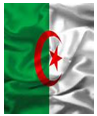 